Page I of 2Předmět: RE: OD1703731 ; 2000015945 6920 6900310902 ; 2000015945 17111 6900310903; 2000015945 CZ17111 6900311085"ObjednavkyCzech DiaSorin (DHL HUYI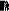 Odesláno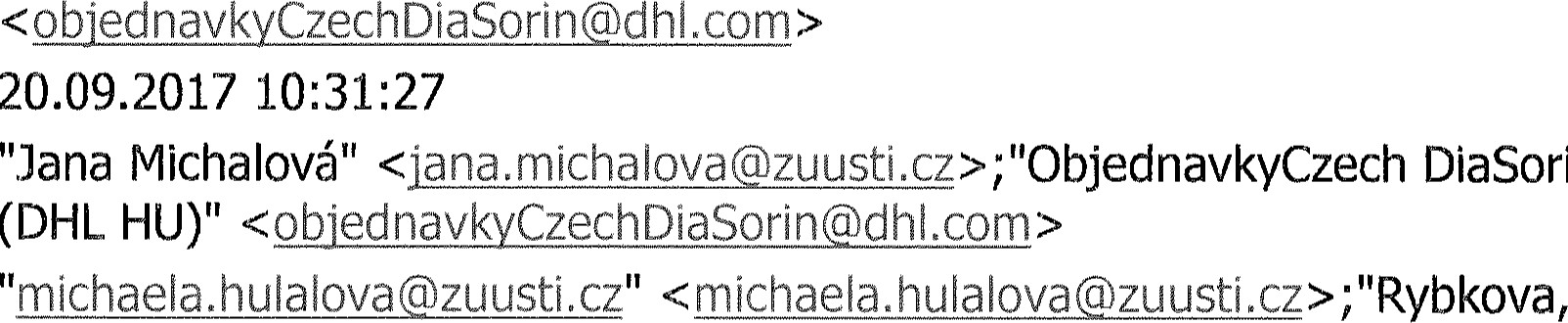 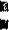 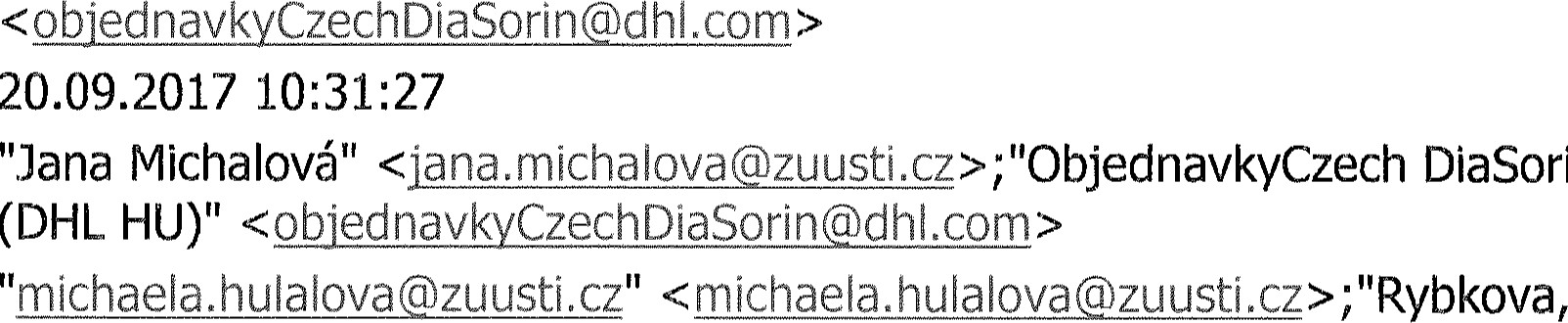 Komu:KopieĽVaši objednávku ODI 703731	ze dne 19.09.2017 akceptujeme v plném rozsahu s celkovou výší plnění  bez DPH.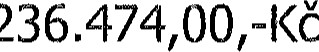 Akceptace provedena dne: 20.09.2017 akceptuje: Peter Jarábek.Peter JarábekCustomer Service Coordinator' Diasorin Order Entry CenterD // contact:Czech:  00 420 (800) 022560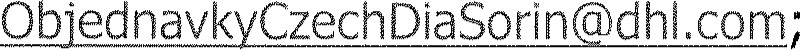 Fax number: OO 800 0009 6929-----Original Message„--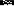 From: Jana Michalová [mailto:'anaxnichalova zuustiecz]Sent: Tuesday, September 19/ 2017 11:29 AMTo: ObjednavkyCzech DiaSorin (DHL HU)Cc: míchaeia,huiatova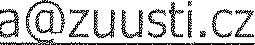 Subject: OD1703731 ; 2000015945 6920 6900310902 ; 2000015945 17111 6900310903;2000015945 CZ17111 6900311085Dobrý den,zasíláme Vám naší objednávku. Přesná specifikace položek je uvedená v příloze (žádanka o nákup), která je nedílnou součástí objednávky,NA TUTO OBJEDNÁVKU SE VZTAHUJE POVINNOST ZADÁVÁNÍ DO CENTRÁLNÍHO REGISTRU SMLUV„ PROSÍM O VYPLNĚNÍ POTVRZENÍ A VRÁCENÍ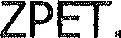 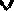 Děkujeme Vám za vyřízení objednávky.msg://f5ea76c0-ab45-4f50-90bd-37d9f50c 1974/viewable	22.09.2017 Page 2 of2S přáním pěkného dne.Michalová Jana prac. odd. MTZ+420 477 751 152, 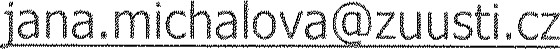 Zdravotní ústav se sídlern v Ústí nad Labem974/viewable	22.09.2017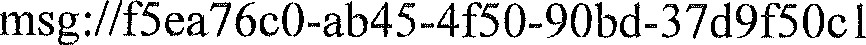 